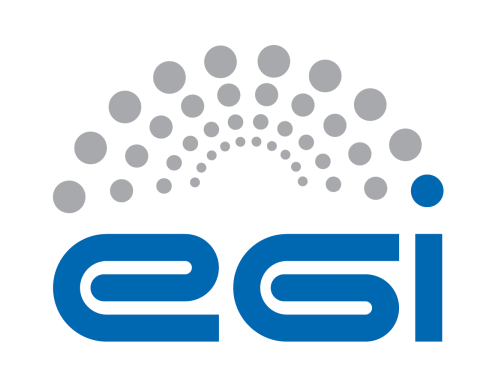 EGI-EngageDeliverable/Milestone review formGeneral comments on the contentAdditional comments (not affecting the document content e.g.  recommendations for the future)Detailed comments on the contentEnglish and other corrections:Note: English and typo corrections can be made directly in the document as comments.Details of the document being reviewedDetails of the document being reviewedDetails of the document being reviewedDetails of the document being reviewedTitle:First release of the operational toolsDocument identifier:EGI-doc-2679Project:EGI-EngageDocument url:https://documents.egi.eu/document/2679Author(s):Cyril Lorphelin 
Christos Kanellopoulos 
David Meredith
Daniel Kouril Date:[please fill in]Identification of the reviewerIdentification of the reviewerIdentification of the reviewerIdentification of the reviewerReviewer:[please fill in]Activity:[please fill in]Comments from Reviewer:Being D3.4 a software deliverable, the document is correctly concise providing links to the relevant release notes and repositories. The “feedback on satisfaction” sections lack of more information about the testing done, at least with links.Response from Author: From reviewer:Not a comment for the authors, more on the template used for this document. I could not find in the deliverable template the type of deliverable. For the benefits of the project reviewers, who ultimately will approve or not this deliverable, I would describe the type of the deliverable in the very first page of the document.N°Page§ObservationsReply from author
(correction / reject,  …)71.2“only 2 critical dependencies”, I would explain the meaning of critical dependencies with more details, since it is subject to reader’s interpretation91.3.1.2Plase, add more information about the history feature.101.3.2“Review of the architecture”: was it a review, or a re-development?121.5.1What is the integration with perun for? From where is the requirements coming?1.5.212“Cloud working group”: federated cloud task force and EGI Operations2.418Please describe in this section how the new releases of the compoutation engine are automatically tested.223.5Why Engage is funding EUDAT requests?234.2.1The architecture is not describing the deployment scenarios of this tool. Is the goal to provide this tool as a service, or should the sites deploy an instnacE?234.2.1“new images available”, please specifiy which images are tested, what defines an image as “available”244.2.2Isn’t the tool querying for the virtual machine images the AppDB? If yes it should be a dependency.244.3.1Being a new product, perhaps this section could contain more features implemented